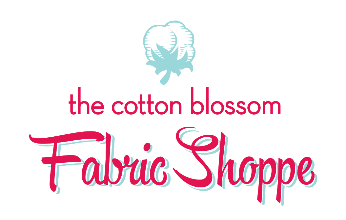 Class: Modern ClutchDate: Friday, June 2Time: 12:30 pm - 4:30pmClass Fee: $45Skill Level: Confident BeginnerInstructor: Debbie StefanekWelcome to another amazing pattern in the world of bag making! The Modern Clutch by Upstyle.  Details like finished seams and firm structural layers contribute to a professional result you can be proud to make.  Of course, once you see how easily it comes together with designer quality results, you will want to make many more of this versatile pattern! Perfect for gifts, bridal parties, cosmetic bags, holiday parties, to name a few!Items needed for class must be purchased from The Cotton Blossom (fabric, patterns, rulers, books, specialty thread, etc.) If you have basic sewing supplies and they are not listed below, please bring those (pins, scissors, seam ripper, needles, thread, etc.). Supply List:Sewing Machine: you need to know how operate it, thread it, wind bobbins, and change the tension, needles and feet.Modern Clutch Pro Pattern and Frame Kit (using 6 ¾”  frame) An additional kit with the pattern and 8” frame will also be available for purchase. Main Fabric - 44" wide:  1/2 ydLining Fabric - 44" wide:  1/2 ydFusible Fleece - 45" wide:  1/2 ydWoven Interfacing - Pellon SF101- 20" wide: 1 yd Ultra Firm Stabilizer - Peltex - 20" wide – ½ ydCoordinating Thread and new needleOESD Wash Away TapeFabric ScissorsE6000 Permanent Craft GlueCutting matSmall ruler (such as the Perfect piecing guide)Sewing clips or pinsChalk or removeable marking pensSeam ripperThat Purple Thang (for pushing out corners)You will need to buy your materials before class and cut out the pattern (with your paper scissors!) I recommend quilting cotton or cotton/linen blend for your first clutch. If you would like to try cork, I will give you tips in class on how to make your next clutch out of other materials. The Cotton Blossom Fabric Shoppe Class Policy:1)	To reserve a spot in a class you must pre-register in store or online. All fees are required at time of registration.2)	Most classes require supplies in addition to the instruction fee.	3)	You must cancel more than 7 days prior to class for a refund (your choice of a refund or store credit). If you are unable to make class and you cancel within 7 days of the class, the class fee is non-refundable. However, we are happy to offer a spot in another class with the same instructor later.4)	Most classes have a minimum enrollment (usually 3 students). If the class is cancelled due to low enrollment, you will be notified & all course fees will be returned in full (your choice of a refund or store credit).5)	Patterns, books, and handouts cannot be shared or photo-copied due to copyright laws.6)	Guests are not allowed in classroom.7)	All machine brands are welcome in our classroom.8)	A limited number of classroom machines are available for use. Please indicate at time of registration if you'd like to use one of our machines.9)	Your Sewing Machine must be in good working order, and you need to know how to thread it, change the       tension, needles and feet and operate it (except when noted in beginner sewing class). It is suggested that if you have not used your machine in a while, you should have it serviced. We do not recommend “borrowing one from a friend who hasn’t used it for years!” Our teachers cannot use valuable class time to try and repair or figure out how to operate it. If you have unforeseen problems with your machine during class, we are happy to let you borrow one of our machines when available.*BASIC SEWING SUPPLIES: Scissors, pins, seam ripper, pen, paper, needles, ruler, and thread. If you have supplies at home bring them. Specialty items needed for class (pattern, fabric, hardware) must be purchased at The Cotton Blossom. We pledge to do our best to make sure your project is a complete success!